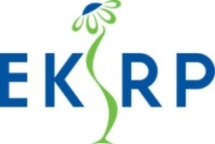 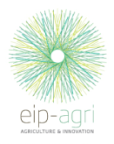 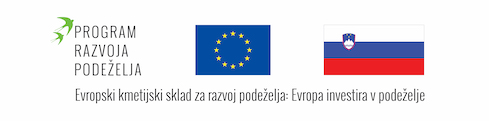 ZMANJŠEVANJE IZPUSTOV TOPLOGREDNIH PLINOV Z NAČRTNO ODBIRO PLEMENSKIH SVINJ IN MERJASCEVProjekt EIP (Evropsko inovativno partnerstvo) z naslovom Visokostorilna in trajnostna vzreja tekačev pasme krškopoljski prašič s pomočjo preciznih krmilnih avtomatov, se izvaja v okviru ukrepa M16: Sodelovanje iz programa razvoja podeželja, podukrep 16.2: Razvoj novih proizvodov, praks, procesov in tehnologij iz PRP 2014- 2020.Tematika projekta -  Inovativne tehnologije reje za zmanjšanje izpustov toplogrednih plinov in amoniaka pri rejnih živalihReja prašičev je dejavnost, pri kateri se sproščajo v okolje topolgredni plini. Zniževanje izpustov toplogrednih plinov se doseže z uravnavanjem krmnih obrokov in natančnim določanjem obsega krme, ki jo dobi skupina prašičev. Vpliv na izpuste toplogrednih plinov pa ima tudi selekcija.Odbira plemenskih svinj in merjascev temelji na napovedi plemenske vrednosti in eksteriernih napakah. Genotipizacija se izvaja pri plemenskih merjascih in plemenskih svinjah kakšno leto. Razen gena RyR1 in potrjevanja izvora se rezultatov genotipizacije v širšem obsegu še ne uporablja pri odbiri plemenskih živali.Namen in cilji projektaCilj projekta je zniževanje izpustov toplogrednih plinov preko vključevanja odbire na gene, ki znižujejo izpuste toplogrednih plinov ob zagotovitvi primernega števila merjascev v populacijah slovenskih pasem prašičev. Predhodne študije genetske strukture populacij kažejo na siromašenje sklada genov in genetske variabilnosti, s tem pa ogrožanja prilagodljivosti na okoljske spremembe, manjše možnosti odbir na izpuste toplogrednih plinov, manjšanju genetskega napredka in obsežnejšemu izvajanju parjenj v sorodu. Izvedba oplemenitenja z načrtnim uvozom merjaščevega semena, preizkusom prireje in analizo genetskih sprememb bi prinesla spremembo glede izpustov toplogrednih plinov na bolje. Iz preizkusov bomo odbirali kakovostne merjasce belih genotipov in nabavili dva merjasca pasme krškopoljski prašič za osemenjevalni središči. V odbiro plemenskih živali bomo vključili gene, ki znižujejo izpuste toplogrednih plinov in strategijo vzdrževanja genetske variabilnosti.Namen projekta je:prepoznati rezultate genotipizacije, preučiti monogenetske lastnosti, gene z makro učinkom, genetske napake ter druge pozicije genov, ki vplivajo na rastnost, plodnost, vitalnost, izkoristek krme… ter neposredno ali posredno na izpuste toplogrednih plinov na 50k Porcine SNP čipu ter obdelava rezultatov genotipizacije,nadaljevanje izvajanja genotipizacije pri plemenskem podmladku v odbiro plemenskih živali vključiti genetske lastnosti ugotovljene s genotipizacijo, ki znižujejo izpuste toplogrednih plinovpovečati raznolikost populacije z nakupom plemenskega materiala (semena) iz tujine ter testirati potomce in odbrati tiste, ki znižujejo izpuste toplogrednih plinov.Pričakovane spremembe:Izdelan pregled rezultatov genotipizacije in vzpostavitev povezave med genotipizacijo in geni, ki vplivajo na izpuste toplogrednih plinovIzveden uvoz semena (najmanj enkrat), testiranje in vključitev genetike v slovensko populacijo prašičev glede na izpuste toplogrednih plinovPovečanje razpoložljivosti merjascev na osemenjevalnem centru, pomladitev merjascevIzboljšanje genetske variabilnosti merjascev in plemenskih mladic na kmetijahPovečanje plodnosti (izboljšanje genetike in ali okolja) in znižanje izpustov toplogrednih plinovPovečanje obsega v Sloveniji rojenih tekačev za zagotovitev dovoljšnega števila pitancev za status Izbrana kakovost – Slovenija – prašičiVpeljava genotipizacije kot metode odbire, izločanja nezaželenih genov in genetskih napak ter odbiro na gene z večjim učinkom na zniževanje izpustov toplogrednih plinovKoordinator projekta (vodilni partner):Kmetijsko gozdarska zornica Slovenije, Kmetijsko gozdarski zavod Novo mestoVodja projekta: mag. Andrej KastelicTrajanje projekta: 12.5.2023 – 11.5.2025Povezave: 
Program razvoja podeželja
Evropski kmetijski sklad za razvoj podeželja – Evropa investira v podeželjeProjektni partnerjiKGZS, Kmetijsko gozdarski zavod Novo mesto Univerza v Ljubljani, Biotehniška fakultetaKGZS, Kmetijsko gozdarski zavod Murska SobotaKGZS, Kmetijsko gozdarski zavod PtujKGZS, Kmetijsko gozdarski zavod CeljeVŠ GRM Novo mestoSlovenska zveza prašičerejcevKmetije: Kete, Terčič, Galunder, Varga